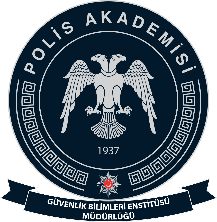 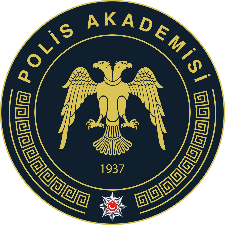 SAVUNMA SINAVI SONU BELGE TESLİM FORMU(FORM-23) POLİS AKADEMİSİ BAŞKANLIĞIGÜVENLİK BİLİMLERİ ENSTİTÜSÜ MÜDÜRLÜĞÜNE	Enstitünüzün ….................................................................................................................................................................... anabilim dalı ………………………………………………………………………… (Yüksek Lisans/Doktora) programında …................................... numaralı öğrenci olarak ..... /….. /20...... tarihinde tez savunma sınavına girdim ve başarılı oldum. Mezuniyet işlemlerimin yapılması hususunda;Gereğini saygılarımla arz ederim.  ...../...../20....................................................(Ad, Soyad, İmza)GEREKLİ BİLGİLER:Enstitüye İlk Giriş Tarihi			: 20…. - 20…. Eğitim – Öğretim Yılı Güz / Bahar DönemiTezin Adı				: …….........................................................................................................					: …….........................................................................................................  …….........................................................................................................TC/ Yabancı Kimlik No			: ..................................Ana Adı	- Baba Adı			: .................................. - …………………….Doğum Yeri ve Tarihi			: ..................................	-     ...../.../......İrtibat Telefon (Cep/İş)			: ..................................	-    ..................................Yüksek Lisans / Doktora Mezuniyeti	: ...../…../20...... Ekler :Yüksek Lisans mezunları 6 adet lacivert renkli, Doktora mezunları 8 adet bordo renkli, bez ciltli tez hazırlatılacaktır. (3 adedi Enstitü Öğrenci İşleri Büro Amirliği’ne, diğerleri mezun tarafından savunma jüri üyelerine teslim edilecektir. Teslim tutanağı GBE Web sayfasından temin edilebilir. Yazar adı, tez adı ve yılı sırt bölümünde de yazılı olacaktır.)1 adet Kapaklı CD: (CD’nin ön kapağına Yazar adı, tez adı, yılı, anabilim dalı ve program adının olduğu etiket yapıştırılacaktır.)		a) Tezin Tamamı (.Pdf ve .Doc Formatında)		b) Tezin Tamamı (.Pdf ve .Doc Formatında imzalı ONAY sayfası olmayacak, öğrencinin telif hakları beyannamesi sayfasında imzası olmayacak, özgeçmiş olmayacak) 		c) Türkçe Özet (.Pdf ve .Doc Formatında)		d) İngilizce Özet (.Pdf ve .Doc Formatında)		e) Türkçe ve İngilizce Özetlerin Birleştirilmiş Hali (.Pdf ve .Doc Formatında)http://tez2.yok.gov.tr/ adresine üye olunarak doldurulan tez veri giriş formu (imzalı şekilde teslim edilecektir.)Enstitüden alınan Öğrenci KimliğiSon 6 ay içerisinde çekilmiş 2 adet 3,5 X 4,5 cm. boyutunda biometrik fotoğraf (Ayrıca Tez CD’si dışında başka bir CD içerisinde JPG formatında olacaktır.)Danışman tarafından CD’nin formata uygun olduğunu belirten dilekçeAçıklama : Tez Teslimi ile ilgili hususlar http://tez2.yok.gov.tr/tezvt/tm_teslim_klavuzu.php? adresinde bulunmaktadır. Bu belge tesliminden sonra;E-Devlet kapısı Yükseköğretim mezun belgesi sorgulama hizmeti ile mezuniyet bilgilerinizi görüntüleyebilir ve barkodlu mezun belgesi oluşturabilirsiniz.Transkript belgesini Enstitü öğrenci işlerinden temin edebilirsiniz.